               É R T E S Í T É S E K                                Tudatjuk a falu lakosságával, hogy                                                                      2014. március 29.-én (szombaton)  12.00 - 16.30  óra  között              Leselejtezett gumiabroncs gyűjtés  lesz községünkbe. A fenti időpontban  lehetőségük van személyautó-gumiabroncs  térítésmentes                                           átadására  a Jányoki úton lévő hulladékgyűjtőn.             Tehergépjármű és traktorgumit  nem vesszük át !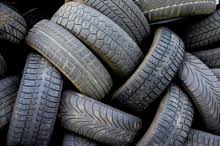 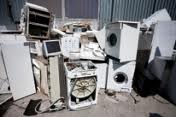                                 Elektrohulladék gyűjtése    2014.március 31.-től (hétfő) - 2014.áprílis 10.-ig (péntek)                                                                                   eletrohulladék gyűjtés van szervezve.       Gyűjtés helye: a kultúrház mögötti eresz alatt, ügyfélfogadási napokon.       Mi értetendő az elektrohulladék fogalma alatt:       - hűtőgép, fagyasztó, mosógép, televizio, monitor, számítógép, nyomtató                                                    mosogatógép, mikrosütő, ventilátor, porszívó ,hajszárító, kábel, fúrógép és egyéb.        Fontos tudnivaló: Az elektrohulladéknak tartalmaznia kell egy nem működő vagy egyéb                                          módon károsodott elektro egységet (pl. elektromotor).    Köszönjük,hogy ezzel is hozzájárulnak az egészséges környezet                                                                                      megvédéséhez !                               (a gyűjtéssekkel kapcsolatos információ: 0904506528)                   O Z N Á M E N I A            Oznamujeme občanom, že dňa  29.marca 2014  /v sobotu/                                                                            sa v  našej obci  uskutočnív čase medzi  12.00 hod. – 16.30 hod. Zber starých pneumatík.Občania nepotrebné pneumatiky od osobných vozidiel môžu doniesť v uvedenom čase bezplatne na zberné miesto na Janíckej ceste. Staré pneumatiky  od nákladných vozidiel a traktorov nepreberáme !                 Zber elektroodpadu        Od 31.marca 2014 (pondelok) do 10.apríla (piatok)                                                      sa  uskutoční zber elektroodpadu.Miesto uloženia  eletroodpadu:  elektroodpad je možné umiestniť pod prístreškom kultúrneho domu počas stránkových dní.Čo sa rozumie pod eletroodpadom:- chladničky, mrazničky, práčky, televízory, monitory, počítače, tlačiarne, umývačky riadu, mikrovlnné rúry, ventilátory, vysávače, fény, káble, vypínače, vŕtačky.Dôležité upozornenie: Dovezený elektroodpad musí mať prítomnú nefunkčnú alebo inak poškodenú elektrickú jednotku (elektromotor a pod.)     Ďakujeme Vám, že sa podieľate na zdravšom životnom prostredí.               (bližšie informácie ohľadne zbierok  na tel.č.: 0904506528)